CHAPTER 5POWERS AND AMENDMENTSSUBCHAPTER 1POWERS§141.  General powers(REPEALED)SECTION HISTORYPL 1969, c. 227 (AMD). PL 1969, c. 355 (AMD). PL 1971, c. 439, §25 (RP). §142.  Out-of-state business(REPEALED)SECTION HISTORYPL 1971, c. 439, §25 (RP). §143.  Ownership of corporate stock(REPEALED)SECTION HISTORYPL 1971, c. 439, §25 (RP). §144.  Sale of installment bonds(REPEALED)SECTION HISTORYPL 1967, c. 332 (RP). §145.  Making and altering bylaws(REPEALED)SECTION HISTORYPL 1965, c. 276, §2 (AMD). PL 1965, c. 376 (AMD). PL 1971, c. 439, §25 (RP). §146.  Right of indemnification(REPEALED)SECTION HISTORYPL 1965, c. 278 (RPR). PL 1971, c. 439, §25 (RP). §147.  Assessments; sale of shares for neglect to pay(REPEALED)SECTION HISTORYPL 1971, c. 439, §25 (RP). §148.  Sale of stock(REPEALED)SECTION HISTORYPL 1971, c. 439, §25 (RP). SUBCHAPTER 2LIMITATIONS§171.  Formation of trusts forbiddenIt is unlawful for any firm or incorporated company, or any number of firms or incorporated companies, or any unincorporated company or association of persons or stockholders, organized for the purpose of manufacturing, producing, refining or mining any article or product that enters into general use and consumption by the people, to form or organize any trust or to enter into any combination of firms, incorporated or unincorporated companies or association of stockholders, or to delegate to any one or more board or boards of trustees or directors the power to conduct and direct the business of the whole number of firms, corporations, companies or associations that have formed or that propose to form a trust, combination or association inconsistent with this section and contrary to public policy.  No association or corporation organized for the sole purpose of marketing fish, shellfish or any of the fish products or agricultural products of this State, or the members of or stockholders in which are actually engaged in the production of such products, or in the selling, canning or otherwise preserving of fish products, may be deemed to be a conspiracy or a combination or in restraint of trade or an attempt to lessen competition or to fix prices arbitrarily; nor may the marketing contracts and agreements between such association or corporation and its members or stockholders be considered illegal as such or in unlawful restraint of trade or as part of a conspiracy or combination to accomplish an improper or illegal purpose.  [PL 2003, c. 46, §2 (AMD).]SECTION HISTORYPL 1973, c. 489, §2 (AMD). PL 2003, c. 46, §2 (AMD). §172.  Evidence of interest in trust has no legal recognitionNo certificate of stock or other evidence of interest in any trust, combination or association, as named in section 171, shall have legal recognition in any court in this State, and any deed of real estate given by any person, firm or corporation for the purpose of becoming interested in such trust, combination or association, or any mortgage given by the latter to the seller, as well as all certificates growing out of such transaction, shall be void.§173.  PenaltiesAny firm, incorporated or unincorporated company, or association of persons or stockholders, who shall enter into or become interested in such trust, combination or association, shall be punished by a fine of not less than $5,000 nor more than $10,000.SUBCHAPTER 3CHANGES AND AMENDMENTS§201.  Increase in capital stock; change of purpose; number of directors or certificate; fees(REPEALED)SECTION HISTORYPL 1965, c. 268 (AMD). PL 1971, c. 439, §25 (RP). §202.  Reduction of capital stock(REPEALED)SECTION HISTORYPL 1971, c. 439, §25 (RP). §203.  Reorganizations and changes under federal law(REPEALED)SECTION HISTORYPL 1971, c. 439, §25 (RP). §204.  Change of name; certificate filed in registry of deeds(REPEALED)SECTION HISTORYPL 1971, c. 439, §25 (RP). §205.  Change of location; certificate filed in registry of deeds(REPEALED)SECTION HISTORYPL 1971, c. 439, §25 (RP). §206.  Certificate of every change filed with Secretary of State(REPEALED)SECTION HISTORYPL 1971, c. 439, §25 (RP). The State of Maine claims a copyright in its codified statutes. If you intend to republish this material, we require that you include the following disclaimer in your publication:All copyrights and other rights to statutory text are reserved by the State of Maine. The text included in this publication reflects changes made through the First Regular and First Special Session of the 131st Maine Legislature and is current through November 1. 2023
                    . The text is subject to change without notice. It is a version that has not been officially certified by the Secretary of State. Refer to the Maine Revised Statutes Annotated and supplements for certified text.
                The Office of the Revisor of Statutes also requests that you send us one copy of any statutory publication you may produce. Our goal is not to restrict publishing activity, but to keep track of who is publishing what, to identify any needless duplication and to preserve the State's copyright rights.PLEASE NOTE: The Revisor's Office cannot perform research for or provide legal advice or interpretation of Maine law to the public. If you need legal assistance, please contact a qualified attorney.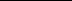 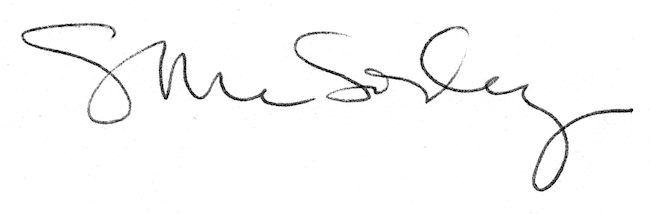 